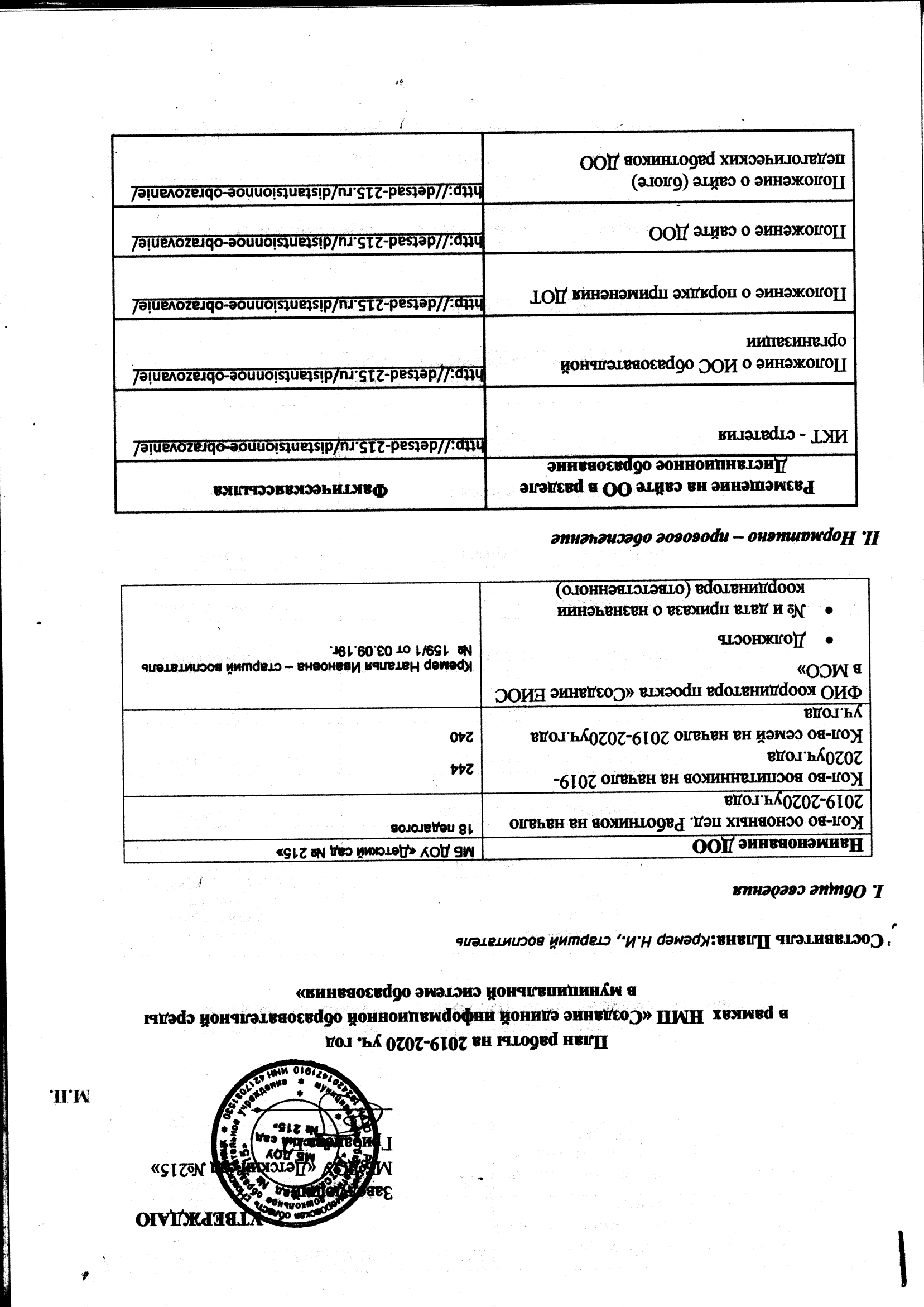 Кадровый потенциал по направлениям: ЭУМК “Родительский Университет” (РУ), интерактивные задания на сайте ДОО (Web 2.0), сайты-блоги педагогов (блогообразование)I. Оказание консультативной и методической помощи родителям на основе ЭУМК “РодительскийУниверситет”II. Перечень мероприятий, проводимых участниками проектапонаправлениям: ЭУМК “Родительский Университет” (РУ), интерактивные задания на сайте ДОО (Web 2.0), сайты-блоги педагогов (блогообразование)V. Участие в социально-значимых событиях, направленных на обобщение и распространение опыта в рамках проектаVI. Участие в конкурсных мероприятия в рамках проекта VII. Размещение учебных разработок в  депозитариях в рамках проекта Приказ по ДОО на 2019-2020 уч. год о назначении координатора проекта “Создание ЕИОС в МСО” (ответственного)http://detsad-215.ru/distantsionnoe-obrazovanie/План непрерывного внутрифирменного повышения квалификации педагогов в рамках НМП «Создание ЕИОС вМСО»http://detsad-215.ru/distantsionnoe-obrazovanie/№ФИО, должность участника проектаНаправление творческой группы(РУ, Web 2.0, блогообразование)1Кремер Наталья Ивановна,  старший воспитательWeb 2.0АИС,РУ2Третьякова Евгения Владимировна, воспитательблогообразование3Чебанова Анастасия Леонидовна, воспитательблогообразование4Фисюн Оксана Геннадьевна, воспитательблогообразование5Данилова Мария Анатольевна, воспитательблогообразование6Игнатова Инна Ивановна, воспитательблогообразование7Мирошниченко Елена Николаевна, инструктор ФКблогообразование8Камбулатова Анна Александровна, воспитательблогообразование9Касатская Александра Алексеевна,воспитательблогообразованиеИтогопедагогов,участников творческойгруппы9%педагогов,участников творческих групп (норма39%)50%№Вид мероприятия, название мероприятияФИО участника творческой группыСроки (месяц, год)1Дистанционное обучение по курсам ЭУМККремер Наталья Ивановна, старший воспитательянварь-майИтого родителей (кол-во семей)Итого родителей (кол-во семей)Итого родителей (кол-во семей)51% родителей (норма 20%)% родителей (норма 20%)% родителей (норма 20%)21%№Вид мероприятия, название мероприятияНаправлениеФИО участника творческой группыСроки (месяц, год)1Консультация «Интерактивные игры для дошкольников»Web 2.0Кремер Наталья Ивановна,  старший воспитательоктябрь2Тематический блог «Организация детского экспериментирования в домашних условиях»блогообразованиеТретьякова Евгения Владимировна, воспитательноябрь3Кроссворд «Завтра в школу»блогообразованиеЧебанова Анастасия Леонидовна, воспитательдекабрь 4Тест  «Готов ли ребенок к школе?» блогообразованиеФисюн Оксана Геннадьевна, воспитательянварь5Опросник «О соблюдении правил пожарной безопасности»блогообразованиеДанилова Мария Анатольевна, воспитательмарт6Размещение на блоге педагога анкеты  «Изучение потребностей родителей»блогообразованиеИгнатова Инна Ивановна, воспитательфевраль 7Рекомендации для родителей «Вместе весело шагать»блогообразованиеМирошниченко Елена Николаевна, инструктор ФКсентябрь8Опросник «О соблюдении правил дорожного движения» блогообразованиеКамбулатова Анна Александровна, воспитательмарт9Размещение на блоге педагога анкеты  «А знаете ли вы своего ребенка»блогообразованиеКасатская Александра Алексеевна,воспитательапрельИтого педагогов,участников творческойгруппыИтого педагогов,участников творческойгруппыИтого педагогов,участников творческойгруппыИтого педагогов,участников творческойгруппы9%педагогов,участников творческой группы (норма39%)%педагогов,участников творческой группы (норма39%)%педагогов,участников творческой группы (норма39%)%педагогов,участников творческой группы (норма39%)50%№Название события, форма представления опытаФИО участников творческих групп, направление творческой группыСрокиИтого педагогов участников творческих групп,  обобщающих и распространяющих опыт в рамках НМП в социально-значимых событиях (не ниже муниципального уровня)Итого педагогов участников творческих групп,  обобщающих и распространяющих опыт в рамках НМП в социально-значимых событиях (не ниже муниципального уровня)Итого педагогов участников творческих групп,  обобщающих и распространяющих опыт в рамках НМП в социально-значимых событиях (не ниже муниципального уровня)0% педагогов участников творческих групп,  обобщающих и распространяющих опыт в рамках НМП в социально-значимых событиях (не ниже муниципального уровня)% педагогов участников творческих групп,  обобщающих и распространяющих опыт в рамках НМП в социально-значимых событиях (не ниже муниципального уровня)% педагогов участников творческих групп,  обобщающих и распространяющих опыт в рамках НМП в социально-значимых событиях (не ниже муниципального уровня)0%№Название конкурсных мероприятий, вид материалов представляемых на конкурсФИО участников творческих групп, направление творческой группыСрокиИтого педагогов участников творческих групп, разработавших учебные материалы в рамках НМП и представивших их для участия  в конкурсах разработок (не ниже муниципального уровня) Итого педагогов участников творческих групп, разработавших учебные материалы в рамках НМП и представивших их для участия  в конкурсах разработок (не ниже муниципального уровня) Итого педагогов участников творческих групп, разработавших учебные материалы в рамках НМП и представивших их для участия  в конкурсах разработок (не ниже муниципального уровня) 0% педагоговучастников творческих групп, разработавших учебные материалы в рамках НМП и представивших их для участия  в конкурсах разработок (не ниже муниципального уровня% педагоговучастников творческих групп, разработавших учебные материалы в рамках НМП и представивших их для участия  в конкурсах разработок (не ниже муниципального уровня% педагоговучастников творческих групп, разработавших учебные материалы в рамках НМП и представивших их для участия  в конкурсах разработок (не ниже муниципального уровня0% №Название депозитария, вид материалов, размещаемых в депозитарииФИО участников творческих групп, направление творческой группыСрокиИтого педагогов участников творческих групп, разработавших учебные материалы в рамках НМП и разместивших их в депозитарии(не ниже муниципального уровня)Итого педагогов участников творческих групп, разработавших учебные материалы в рамках НМП и разместивших их в депозитарии(не ниже муниципального уровня)Итого педагогов участников творческих групп, разработавших учебные материалы в рамках НМП и разместивших их в депозитарии(не ниже муниципального уровня)0% педагогов участников творческих групп, разработавших учебные материалы в рамках НМП и разместивших их в депозитарии(не ниже муниципального уровня% педагогов участников творческих групп, разработавших учебные материалы в рамках НМП и разместивших их в депозитарии(не ниже муниципального уровня% педагогов участников творческих групп, разработавших учебные материалы в рамках НМП и разместивших их в депозитарии(не ниже муниципального уровня0%